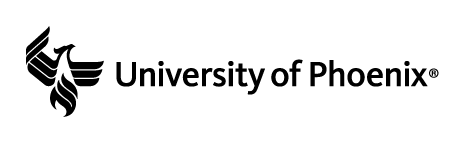 Strategic Plan Presentation Grading CriteriaThis assignment is due in Week Five.Content60 PercentPoints Available120Points EarnedX/120Additional Comments:Student created a Microsoft® PowerPoint® presentation that summarizes their analysis and goals created. Give an overview of the market.State the mission and vision for Stevens District Hospital.Provide the SWOT analysis.Summarize the goals created for Stevens District Hospital.Explain the rationale for goals created.Describe itemized resources that may be needed.Explain how the strategic plan provides focus and direction for Stevens District Hospital.Organization/Development20 PercentPoints Available40Points EarnedX/40Additional Comments:The presentation is 10 to 12 slides long.The introduction provides sufficient background on the topic and previews major points.The conclusion is logical, flows, and reviews the major points.Cites any peer-reviewed, scholarly, or similar references.Mechanics 20 PercentPoints Available40Points EarnedX/40Additional Comments:The presentation—including the title page, reference page, tables, and any appendixes—is formatted according to APA guidelines as directed by the facilitator. Rules of grammar, usage, and punctuation are followed, and spelling is correct.Total AvailableTotal Earned200